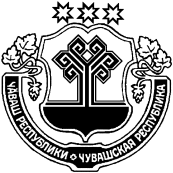 Администрация Шумерлинского района  п о с т а н о в л я е т:1. Утвердить прилагаемую муниципальную программу Шумерлинского района «Обеспечение граждан в Шумерлинском районе Чувашской Республики доступным и комфортным жильем» (далее – Муниципальная программа).2. Утвердить ответственным исполнителем Муниципальной программы Отдел строительства, дорожного строительства и жилищно-коммунального хозяйства администрации Шумерлинского района.3. Контроль за выполнением настоящего постановления возложить на Отдел строительства, дорожного строительства и жилищно-коммунального хозяйства администрации Шумерлинского района 4. Настоящее постановление вступает в силу после его официального опубликования в издании «Вестник Шумерлинского района».Глава администрации Шумерлинского района  			      	   	         	              Л.Г. РафиновМУНИЦИПАЛЬНАЯ ПРОГРАММА ШУМЕРЛИНСКОГО РАЙОНА ЧУВАШСКОЙ РЕСПУБЛИКИ «ОБЕСПЕЧЕНИЕ ГРАЖДАН В ШУМЕРЛИНСКОМ РАЙОНЕ ЧУВАШСКОЙ РЕСПУБЛИКИ ДОСТУПНЫМ И КОМФОРТНЫМ ЖИЛЬЕМ»Паспорт муниципальной программы Шумерлинского района Чувашской Республики «Обеспечение граждан в Шумерлинском районе Чувашской Республики доступным и комфортным жильемРаздел I. Приоритеты реализуемой на территории Шумерлинского района политики в сфере реализации муниципальной программы, цели, задачи, описание сроков и этапов реализации программыОсновным приоритетом политики Шумерлинского района в сфере жилищного строительства являются обеспечение граждан в Шумерлинском районе Чувашской Республики доступным и качественным жильем, создание комфортной и экологической среды проживания для человека.Муниципальная программа направлена на достижение следующей цели – улучшение жилищных условий граждан в Шумерлинском районе Чувашской Республики путем увеличения объемов ввода жилья и стимулирования спроса на жилье.Для достижения указанной цели в рамках реализации Муниципальной программы предусматривается решение следующих приоритетных задач:Совершенствование механизмов финансирования жилищного строительства;Предоставление государственной поддержки на приобретение жилья отдельным категориям граждан, в том числе молодым семьям и семьям с детьми;Обеспечение эффективного использования земель в целях массового жилищного строительства.Срок реализации Муниципальной программы – 2019 – 2035 годы.В связи с тем, что срок реализации государственной программы Чувашской Республики «Обеспечение граждан в Чувашской Республике доступным и комфортным жильем», утвержденной постановлением Кабинета Министров Чувашской Республики от 16.10.2018 № 405, мероприятия Муниципальной программы предусматривают два этапа реализации:I этап – 2019 – 2025 годы;II этап – 2026 – 2035 годы.Сведения о целевых индикаторах и показателях Муниципальной программы, подпрограмм, включенных в состав Муниципальной программы, и их значениях представлены в приложении    № 1 к настоящей Муниципальной программе.Перечень целевых индикаторов и показателей носит открытый характер и предусматривает возможность корректировки в случае потери информативности целевого индикатора и показателя (достижение максимального значения или насыщения), изменения приоритетов политики в жилищной сфере.Раздел II. Обобщенная характеристика основных мероприятий и подпрограмм Муниципальной программыДостижение целей и решение задач Муниципальной программы будут осуществляться в рамках реализации следующих подпрограмм:Подпрограмма «Поддержка строительства жилья в Шумерлинском районе Чувашской Республики» со следующими основными мероприятиями:Основное мероприятие 1. Реализация отдельных мероприятий регионального проекта «Жилье».Мероприятия направлены на обеспечение жилыми помещениями по договорам социального найма категорий граждан, указанных в пункте 3 части 1 статьи 11 Закона Чувашской Республики от 17 октября 2005 года № 42 «О регулировании жилищных отношений» и состоящих на учете в качестве нуждающихся в жилых помещениях, обеспечение жильем молодых семей в рамках основного мероприятия «Обеспечение жильем молодых семей» государственной программы Российской Федерации «Обеспечение доступным и комфортным жильем и коммунальными услугами граждан Российской Федерации», осуществление государственных полномочий Чувашской Республики по ведению учета граждан, нуждающихся в жилых помещениях и имеющих право на государственную поддержку за счет средств республиканского бюджета Чувашской Республики на строительство (приобретение) жилых помещений, по регистрации и учету граждан, имеющих право на получение социальных выплат для приобретения жилья в связи с переселением из районов Крайнего Севера и приравненных к ним местностей, по расчету и предоставлению муниципальными районами субвенций бюджетам поселений для осуществления указанных государственных полномочий и полномочий по ведению учета граждан, проживающих в сельской местности, нуждающихся в жилых помещениях и имеющих право на государственную поддержку в форме социальных выплат на строительство (приобретение) жилых помещений в сельской местности в рамках устойчивого развития сельских территорий, строительство объектов инженерной инфраструктуры для земельных участков, предоставленных многодетным семьям для целей жилищного строительства.Основное мероприятие 2. Обеспечение жилищного строительства земельными участками.В рамках данного основного мероприятия предусматривается подготовка документации по планировке территорий земельных участков под жилищное строительство на основе документов территориального планирования и предложений о свободных от застройки земельных участках, находящихся в государственной, муниципальной собственности, государственная собственность на которые не разграничена, и объектов инфраструктуры для размещения в Едином информационном ресурсе о свободных от застройки земельных участках, расположенных на территории Шумерлинского района Чувашской Республики.Подпрограмма «Обеспечение жилыми помещениями детей-сирот и детей, оставшихся без попечения родителей, лиц из числа детей-сирот и детей, оставшихся без попечения» со следующими основными мероприятиями:Основное мероприятие 1. Обеспечение жилыми помещениями детей-сирот и детей, оставшихся без попечения родителей, лиц из числа детей-сирот и детей, оставшихся без попечения родителей;Основное мероприятие 2. Проведение ремонта жилых помещений, собственниками которых являются дети-сироты и дети, оставшиеся без попечения родителей, а также лица из числа детей-сирот и детей, оставшихся без попечения родителей, в возрасте от 14 до 23 лет.Мероприятия направлены на формирование списков детей-сирот и детей, оставшихся без попечения родителей, лиц из числа детей-сирот и детей, оставшихся без попечения родителей, которые подлежат обеспечению благоустроенными жилыми помещениями специализированного жилищного фонда по договорам найма специализированных жилых помещений, создание и предоставление детям-сиротам и детям, оставшимся без попечения родителей, лицам из числа детей-сирот и детей, оставшихся без попечения родителей, благоустроенных жилых помещений специализированного жилищного фонда по договорам найма специализированных жилых помещений, проведение ремонта жилых помещений, собственниками которых являются дети-сироты и дети, оставшиеся без попечения родителей, а также лица из числа детей-сирот и детей, оставшихся без попечения родителей, в возрасте от 14 до 23 лет.Раздел III. Обоснование объема финансовых ресурсов, необходимых для реализации Муниципальной программы (с расшифровкой по источникам финансирования, по этапам и годам реализации программы)Финансовое обеспечение реализации Муниципальной программы осуществляется за счет средств федерального бюджета, республиканского бюджета Чувашской Республики, местных бюджетов и внебюджетных источников.Общий объем финансирования Муниципальной программы в 2019 - 2035 годах составляет 115 852,3 тыс. рублей, в том числе за счет средств федерального бюджета составляет 18 740,4 тыс. рублей, республиканского бюджета Чувашской Республики – 90 484,3 тыс. рублей, бюджет Шумерлинского района Чувашской Республики – 6627,6 тыс. рублей, внебюджетных источников – 0,00 тыс. рублей (табл. 2).Объемы финансирования Муниципальной программы подлежат ежегодному уточнению исходя из реальных возможностей бюджетов всех уровней.Ресурсное обеспечение реализации Муниципальной программы за счет всех источников финансирования приведены в приложении № 2 к настоящей Муниципальной программе.Сведения о целевых индикаторах и показателях муниципальной программы Шумерлинского района Чувашской Республики «Обеспечение граждан в Шумерлинском районе Чувашской Республики доступным и комфортным жильем», ее подпрограмм и их значенияхРесурсное обеспечение реализации муниципальной программы Шумерлинского района Чувашской Республики «Обеспечение граждан в Шумерлинском районе Чувашской Республики доступным и комфортным жильем» за счет всех источников финансированияПлан реализации муниципальной программы Шумерлинского района Чувашской Республики «Обеспечение граждан в Шумерлинском районе Чувашской Республики доступным и комфортным жильем» на очередной финансовый год и плановый периодПодпрограмма «Поддержка строительства жилья в Шумерлинском районе Чувашской Республики»Паспорт подпрограммы Раздел I. Приоритеты реализуемой в Шумерлинском районе политики в сфере реализации подпрограммы, цели, задачи и показатели достижения целей и решения задач, описание основных ожидаемых конечных результатов подпрограммы, сроков и контрольных этапов реализации ПодпрограммыПриоритеты и цели подпрограммы определены основными направлениями реализации Стратегии социально-экономического развития Чувашской Республики до 2035 года, утвержденной Постановлением Кабинета Министров Чувашской Республики от 28 июня 2018       № 254. Целью подпрограммы является создание условий доступности жилья для граждан Шумерлинского района Чувашской Республики.Для достижения поставленной цели необходимо решение следующих задач:Формирование условий для стимулирования инвестиционной активности в жилищном строительстве, в первую очередь в части реализации проектов комплексной застройки территорий со снижением себестоимости строительства жилья путем создания объектов инженерной, транспортной и социальной инфраструктуры за счет инвестиций, не входящих в стоимость жилья;Предоставление государственной поддержки на приобретение жилья отдельным категориям граждан, в том числе молодым семьям и семьям с детьми.В реализации подпрограммы участвуют сельские поселения Шумерлинского района Чувашской Республики.Организационные мероприятия предусматривают:Ежегодное определение объема бюджетных ассигнований местного бюджета, планируемых к софинансированию за счет средств республиканского бюджета Чувашской Республики в рамках мероприятий подпрограммы;Ежегодную подготовку соответствующих документов для участия в подпрограмме и представление этих документов в установленные сроки ответственному исполнителю подпрограммы в целях получения субсидий из республиканского бюджета Чувашской Республики;Организацию среди населения информационной и разъяснительной работы, направленной на освещение целей и задач подпрограммы;Составление отчетов о расходовании бюджетных и внебюджетных средств, направленных на реализацию подпрограммы, и представление этих отчетов в установленные сроки ответственному исполнителю подпрограммы; Контроль за целевым использованием средств, выделяемых на реализацию подпрограммы.Раздел II. Перечень и сведения о целевых индикаторах и показателях подпрограммы с расшифровкой плановых значениях по годам ее реализацииДостижение целей подпрограммы будет обеспечено путем решения задач подпрограммы, а также достижения целевых значений индикаторов и показателей, которые устанавливаются на каждый год реализации подпрограммы. Состав целевых индикаторов и показателей подпрограммы определен исходя из принципа необходимости и достаточности информации для характеристики достижения целей и решения задач подпрограммы.Система целевых индикаторов и показателей реализации подпрограммы включает в себя основные показатели развития жилищного строительства в Шумерлинском районе Чувашской Республики, обеспечения улучшения жилищных условий граждан, а также эффективности проведения мероприятий.В подпрограмме предусмотрены следующие целевые индикаторы и показатели достижения цели и решения задач подпрограммы:Количество молодых семей улучшивших жилищные условия – 5 семей ежегодно;Количество обеспеченных жильем семей граждан в соответствии с федеральным законодательством и указами Президента Российской Федерации – 1 семья ежегодно;Общая площадь жилых помещений, приходящаяся в среднем на одного жителя – сохранения показателя на 39,4 кв. метров и с 2026 года увеличения до 39,7 кв. метров.Для достижения целевых индикаторов и показателей подпрограммы необходимо изменение подхода к жилищному строительству и ориентированность на комплексное решение существующих на рынке жилья проблем. Механизм комплексного освоения территорий, развития малоэтажного энергоэффективного домостроения, стимулирования инвестиционной активности на рынке жилья и активизации спроса должен применяться эффективно.Сведения о целевых индикаторах и показателях подпрограммы с расшифровкой плановых значений по годам ее реализации приведены в приложении № 1.Перечень целевых индикаторов и показателей носит открытый характер и предусматривает возможность корректировки в случае потери информативности целевого индикатора и показателя (достижение максимального значения или насыщения), изменения приоритетов в жилищной сфере.Раздел III. Характеристика основных мероприятий подпрограммыНа реализацию поставленных целей и задач подпрограммы направлены два основных мероприятия. Основные мероприятия подпрограммы подразделяются на отдельные мероприятия.Основное мероприятие 1. «Реализация отдельных мероприятий регионального проекта «Жилье»Мероприятие 1.1. Обеспечение жилыми помещениями по договорам социального найма категорий граждан, указанных в пункте 3 части 1 статьи 11 Закона Чувашской Республики от 17 октября 2005 года № 42 «О регулировании жилищных отношений» и состоящих на учете в качестве нуждающихся в жилых помещениях.В рамках выполнения данного мероприятия предполагается предоставление субвенций бюджету Шумерлинского района Чувашской Республики на обеспечение жилыми помещениями по договорам социального найма многодетных семей, имеющих пять и более несовершеннолетних детей.Мероприятие 1.2. Осуществление государственных полномочий Чувашской Республики по ведению учета граждан, нуждающихся в жилых помещениях и имеющих право на государственную поддержку за счет средств республиканского бюджета Чувашской Республики на строительство (приобретение) жилых помещений, по регистрации и учету граждан, имеющих право на получение социальных выплат для приобретения жилья в связи с переселением из Крайнего Севера и приравненных к ним местностей, по расчету и предоставлению муниципальными районами субвенций бюджетам поселений для осуществления указанных государственных полномочий и полномочий по ведению учета граждан, проживающих в сельской местности, нуждающихся в жилых помещениях и имеющих право на государственную поддержку в форме социальных выплат на строительство (приобретение) жилых помещений в сельской местности в рамках устойчивого развития сельских территорий.Мероприятие 1.3. Строительство объектов инженерной инфраструктуры для земельных участков, предоставленных многодетным семьям для целей жилищного строительства.Мероприятие 1.4. Обеспечение жильем молодых семей в рамках основного мероприятия «Обеспечение жильем молодых семей» государственной программы Российской Федерации «Обеспечение доступным и комфортным жильем и коммунальными услугами граждан Российской Федерации».В рамках данного мероприятия предусматривается предоставление молодым семьям социальных выплат на приобретение (строительство) жилья.Основное мероприятие 2. «Обеспечение жилищного строительства земельными участками».В основное мероприятие входит подготовка документации по планировке территории земельных участков под жилищное строительство на основе документов территориального планирования.Также подготовка предложений о свободных от застройки земельных участках, находящихся в государственной, муниципальной собственности, государственная собственность на которые не разграничена, под размещение инвестиционных объектов жилищного строительства, в том числе стандартного жилья, и объектов инфраструктуры для размещения в Едином информационном ресурсе о свободных от застройки земельных участках, расположенных на территории Шумерлинского района Чувашской Республики.Мероприятия направлены на обеспечение доступа к информации о земельных участках, предназначенных для строительства стандартного жилья, в том числе для их комплексного освоения.Сроки реализации данных мероприятий подпрограммы предусмотрены на период 2019-2035 годы.Реализация мероприятий подпрограммы предусмотрена в два этапа:I этап: 2019-2025 годы;II этап: 2026-2035 годы.Раздел IV. Обоснование объема финансовых ресурсов, необходимых для реализации подпрограммыФинансирование подпрограммы осуществляется за счет средств федерального бюджета, республиканского бюджета Чувашской Республики, бюджета Шумерлинского района Чувашской Республики.Общий объем финансирования подпрограммы в 2019-2035 годах составляет 99 465,4 тыс. рублей, в том числе средства:Федерального бюджета – 3336,6 тыс. рублей;Республиканского бюджета Чувашской Республики – 89 501,2 тыс. рублей;Бюджет Шумерлинского района Чувашской Республики – 6627,6  тыс. рублей.При составлении федерального бюджета, республиканского бюджета Чувашской Республики и бюджета Шумерлинского района Чувашской Республики на очередной финансовый год и плановый период указанные суммы финансирования мероприятий подпрограммы могут быть скорректированы.Ресурсное обеспечение реализации подпрограммы за счет всех источников финансирования представлено в приложении к настоящей подпрограмме.Ресурсное обеспечение реализации подпрограммы «Поддержка строительства жилья в Шумерлинском районе Чувашской Республики» муниципальной программы Шумерлинского района Чувашской Республики «Обеспечение граждан в Шумерлинском районе Чувашской Республики доступным и комфортным жильем» за счет всех источников финансированияПодпрограмма «Обеспечение жилыми помещениями детей-сирот и детей, оставшихся без попечения родителей, лиц из числа детей-сирот и детей, оставшихся без попечения родителей»Раздел I. Приоритеты реализуемой в Шумерлинском районе политики в сфере реализации подпрограммы, цели, задачи и показатели достижения целей и решения задач, описание основных ожидаемых конечных результатов подпрограммы, сроков и контрольных этапов реализации ПодпрограммыПриоритетом в сфере реализации подпрограммы является повышение эффективности деятельности органов местного самоуправления по обеспечению жилищных прав детей-сирот и детей, оставшихся без попечения родителей, лиц из числа детей-сирот и детей, оставшихся без попечения родителей, проживающих на территории Шумерлинского района Чувашской Республики.Основной целью подпрограммы является обеспечение государственных гарантий в решении жилищной проблемы детей-сирот и детей, оставшихся без попечения родителей, лиц из числа детей-сирот и детей, оставшихся без попечения родителей, проживающих на территории Шумерлинского района Чувашской Республики, и приведение жилых помещений, собственниками которых являются дети-сироты и дети, оставшиеся без попечения родителей, а также лица из числа детей-сирот и детей, оставшихся без попечения родителей, в возрасте от 14 до 23 лет, в пригодное для проживание состояние.Мероприятия подпрограммы, направленные на решение проблемы обеспечения жильем детей-сирот и детей, оставшихся без попечения родителей, лиц из числа детей-сирот и детей, оставшихся без попечения родителей, жилыми помещениями по договорам найма специализированных жилых помещений и ремонта жилых помещений, собственниками которых являются дети-сироты и дети, оставшиеся без попечения родителей, а также лица из числа детей-сирот и детей, оставшихся без попечения родителей, в возрасте от 14 до 23 лет, носят комплексный межведомственный характер, и реализуется с участием сектора опеки и попечительства администрации Шумерлинского района Чувашской Республики, сельскими поселениями Шумерлинского района Чувашской Республики.В соответствии с Федеральным законом «О дополнительных гарантиях по социальной поддержке детей-сирот и детей, оставшихся без попечения родителей» и закона Чувашской Республики «О регулировании жилищных отношений» специализированные жилые помещения предоставляются детям-сиротам и детям, оставшимся без попечения родителей, лицам из числа детей-сирот и детей, оставшихся без попечения родителей, в виде жилых домов, квартир, благоустроенных применительно к условиям соответствующего населенного пункта, по нормам предоставления площади жилого помещения по договору социального найма, установленным на территории муниципального образования по месту предоставления жилого помещения.В соответствии с Законом Чувашской Республики «О социальной поддержке детей в Чувашской Республике» детям-сиротам и детям, оставшимся без попечения родителей, а также лицам из числа детей-сирот и детей, оставшихся без попечения родителей, в возрасте от 14 до 23 лет однократно по их заявлению производится ремонт жилых помещений. Ремонт производится с целью приведения жилого помещения в состояние, пригодное для проживания, отвечающее установленным санитарным и техническим правилам и нормам, иным требованиям законодательства.Законом Чувашской Республики «О наделении органов местного самоуправления в Чувашской Республике отдельными государственными полномочиями» органы местного самоуправления муниципальных районов и городских округов наделены на неограниченный срок государственными полномочиями Чувашской Республики по обеспечению специализированными жилыми помещениями детей-сирот и детей, оставшихся без попечения родителей, лиц из числа детей-сирот и детей, оставшихся без попечения родителей, и обеспечению проведения ремонта жилых помещений, собственниками которых являются дети-сироты и дети, оставшиеся без попечения родителей, а также лица из числа детей-сирот и детей, оставшихся без попечения родителей, в возрасте от 14 до 23 лет.Раздел II. Перечень и сведения о целевых индикаторах и показателях подпрограммы с расшифровкой плановых значениях по годам ее реализацииЦелевые индикаторы и показатели достижения цели и решения задачи подпрограммы:численность детей-сирот и детей, оставшихся без попечения родителей, лиц из числа детей-сирот и детей, оставшихся без попечения родителей, обеспеченных специализированными жилыми помещениями, - 1 человек ежегодно;снижение задолженности по обеспечению специализированными жилыми помещениями детей-сирот и детей, оставшихся без попечения родителей, лиц из числа детей-сирот и детей, оставшихся без попечения родителей, имеющих и не реализовавших своевременно право на обеспечение специализированными жилыми помещениями, на начало года на 6,6 процентов ежегодно.Раздел III. Характеристика основных мероприятий подпрограммыДостижение целей и решение задач подпрограммы осуществляется путем выполнения основных мероприятий подпрограммы:Основное мероприятие 1. Обеспечение детей-сирот и детей, оставшихся без попечения родителей, лиц из числа детей-сирот и детей, оставшихся без попечения родителей, оставшихся без попечения родителей, жилыми помещениями по договорам найма специализированных жилых помещений.В рамках выполнения данного основного мероприятия предполагается предоставление субвенций бюджету Шумерлинского районов Чувашской Республики  на обеспечение детей-сирот и детей, оставшихся без попечения родителей, лицам из числа детей-сирот и детей, оставшихся без попечения родителей, жилыми помещениями специализированного жилищного фонда по договорам найма специализированных жилых помещений.Основное мероприятие 2. Проведение ремонта жилых помещений, собственниками которых являются дети-сироты и дети-оставшиеся без попечения родителей, а также лица из числа детей-сирот и детей, оставшихся без попечения родителей, в возрасте от 14 до 23 лет. В рамках данного мероприятия предполагается приведение жилых помещений, собственниками которых являются дети-сироты и дети, оставшиеся без попечения родителей, а также лица из числа детей-сирот и детей, оставшихся без попечения родителей, в возрасте от 14 од 23 лет, в пригодное для проживания состояние, отвечающее установленным санитарным и техническим правилам и нормам, иным требованиям законодательства.Мероприятия подпрограммы рассчитаны на период 2019-2035 годов.Раздел IV. Обоснование объема финансовых ресурсов, необходимых для реализации подпрограммыФинансирование подпрограммы осуществляется за счет средств федерального бюджета и республиканского бюджета Чувашской Республики.Общий объем финансирования подпрограммы в 2019-2035 годах составляет 16 386,9  тыс. рублей, в том числе средства:федерального бюджета – 15 403,8 тыс. рублей;республиканского бюджета Чувашской Республики – 983,1 тыс. рублей.Объемы финансирования подпрограммы с разбивкой по годам реализации представлены в паспорте настоящей подпрограммы.Ресурсное обеспечение реализации подпрограммы за счет всех источников финансирования представлено в приложении к настоящей подпрограмме.Ресурсное обеспечение реализации подпрограммы «Обеспечение жилыми помещениями детей-сирот и детей, оставшихся без попечения родителей, лиц из числа детей-сирот и детей, оставшихся без попечения родителей» за счет всех источников финансированияЧĂВАШ  РЕСПУБЛИКИЧУВАШСКАЯ РЕСПУБЛИКА ÇĚМĚРЛЕ РАЙОНĚН АДМИНИСТРАЦИЙĚ ЙЫШĂНУ06.03.2019 № 116Çěмěрле хулиАДМИНИСТРАЦИЯШУМЕРЛИНСКОГО РАЙОНАПОСТАНОВЛЕНИЕ06.03.2019 № 116г. ШумерляО муниципальной программе Шумерлинского района «Обеспечение граждан в Шумерлинском районе Чувашской Республики доступным и комфортным жильем» Утверждена постановлением администрации Шумерлинского района Чувашской Республики от 06.03.2019 № 116Ответственный исполнитель:Отдел строительства, дорожного строительства и жилищно-коммунального хозяйства администрации Шумерлинского районаДата составления проекта муниципальной программы:11 февраля 2019 годаНепосредственный исполнитель Муниципальной программы:Ведущий специалист-эксперт отдела  строительства, дорожного строительства и жилищно-коммунального хозяйства администрации Шумерлинского района  Трофимова Елена Владиславовна(т. 2-13-15, e-mail: shumstroy03@cap.ru)Глава администрации Шумерлинского районаЛ.Г.РафиновОтветственный исполнитель муниципальной программыОтдел строительства, дорожного хозяйства и жилищно-коммунального хозяйства, по закупкам товаров, работ, услуг для обеспечения муниципальных нужд администрации Шумерлинского районаСоиполнители муниципальной программыСектор по опеке и попечительству администрации Шумерлинского района;Администрации сельских поселений Шумерлинского района Чувашской Республики (по согласованию)Участники муниципальной программыАдминистрации сельских поселений Шумерлинского района Чувашской Республики (по согласованию)Подпрограммы муниципальной программы«Поддержка строительства жилья в Шумерлинском районе Чувашской Республики»;«Обеспечение жилыми помещениями детей-сирот и детей, оставшихся без попечения родителей, лиц из числа детей-сирот и детей, оставшихся без попечения»Цели муниципальной программыУлучшение жилищных условий граждан в Шумерлинском районе Чувашской Республики путем увеличения объемов ввода жилья и стимулирования спроса на жильеЗадачи муниципальной программыСовершенствование механизмов финансирования жилищного строительства;Предоставление государственной поддержки на приобретение жилья отдельным категориям граждан, в том числе молодым семьям и семьям с детьми;Обеспечение эффективного использования земель в целях массового жилищного строительстваЦелевые индикаторы и показатели муниципальной программыК 2036 году будут достигнуты следующие показатели:увеличение объема жилищного строительства не менее чем до 5,0 тыс. кв. метров в годСроки и этапы реализации муниципальной программы2019-2035 годыI этап: 2019-2025 годы;II этап: 2026-2035 годыОбъемы финансирования муниципальной программы с разбивкой по годам реализации программыПрогнозируемые объемы финансирования мероприятий муниципальной программы в 2019 – 2035 годах составляют 115852,3 тыс. рублей, в том числе:в 2019 году – 5938,5 тыс. рублей;в 2020 году – 2274,8 тыс. рублей;в 2021 году – 2274,8 тыс. рублей;в 2022 году – 2724,9 тыс. рублей;в 2023 году – 2725,0 тыс. рублей;в 2024 году - 14 724,8 тыс. рублей;в 2025 году - 18 725,0 тыс. рублей;в 2026-2030 годах – 52828,5 тыс. рублей;в 2031-2035 годах – 13636,0 тыс. рублейиз них средства:федерального бюджета – 18740,4 тыс. рублей, в том числе: в 2019 году – 4242,7 тыс. рублей;в 2020 году – 906,1 тыс. рублей;в 2021 году – 906,1 тыс. рублей;в 2022 году – 906,1 тыс. рублей;в 2023 году – 906,1 тыс. рублей;в 2024 году – 906,1 тыс. рублей;в 2025 году – 906,1 тыс. рублей;в 2026-2030 годах – 4530,5 тыс. рублей;в 2031-2035 годах – 4530,5 тыс. рублей;республиканского бюджета Чувашской Республики – 90484,3 тыс. рублей, в том числе:в 2019 году – 1368,7 тыс. рублей;в 2020 году – 1368,7 тыс. рублей;в 2021 году – 1368,7 тыс. рублей; в 2022 году - 1368,7 тыс. рублей;в 2023 году - 1368,7 тыс. рублей;в 2024 году – 13 368,7тыс. рублей;в 2025 году - 17 368,7 тыс. рублей;в 2026-2030 годах – 46048,0 тыс. рублей;в 2031-2035 годах – 6855,4 тыс. рублей;бюджет Шумерлинского района Чувашской Республики – 6627,6 тыс. рублей, в том числе:в 2019 году – 327,1 тыс. рублей;в 2020 году – 0,00 тыс. рублей;в 2021 году – 0,00 тыс. рублей;в 2022 году – 450,1 тыс. рублей;в 2023 году – 450,2 тыс. рублей;в 2024 году – 450,0 тыс. рублей;в 2025 году – 450,2 тыс. рублей;в 2026 – 2030 годах – 2250,0 тыс. рублей;в 2031-2035 годах – 2250,0 тыс. рублей.внебюджетные источники – 0,00 тыс. рублей.Объемы финансирования мероприятий подпрограмм подлежат ежегодному уточнению исходя из возможностей бюджетов всех уровней.Ожидаемые результаты реализации муниципальной программыУвеличение ежегодного ввода жилья за счет всех источников финансирования;Увеличение общей площади жилых помещений, приходящейся в среднем на одного жителяЭтапы и годы реализации муниципальной программыИсточники финансирования, тыс. рублейИсточники финансирования, тыс. рублейИсточники финансирования, тыс. рублейИсточники финансирования, тыс. рублейИсточники финансирования, тыс. рублейЭтапы и годы реализации муниципальной программыв том числе:в том числе:в том числе:в том числе:Этапы и годы реализации муниципальной программыВсегоФедеральный бюджетРеспубликанский бюджет Чувашской РеспубликиБюджет Шумерлинского района Чувашской РеспубликиВнебюджетные источникиВсего 2019-2035 годы в том числе:115852,318740,490484,36627,60,0I этап 2019-2025 годы, из них:49387,89679,337580,92127,60,02019 год5938,54242,71368,7327,10,02020 год2274,8906,11368,70,00,02021 год2274,8906,11368,70,00,02022 год2724,9906,11368,7450,10,02023 год2725,0906,11368,7450,20,02024 год14724,8906,113368,7450,00,02025 год18725,0906,117368,7450,20,0II этап 2026-2035 годы, из них:66464,59061,252903,44500,00,02026-2030 годы52828,54530,546048,02250,00,02031-2035 годы13636,04530,66855,42250,00,0Приложение № 1 к муниципальной программе Шумерлинского района Чувашской Республики «Обеспечение граждан в Шумерлинском районе Чувашской Республики доступным и комфортным жильем»№ п/пЦелевой индикатор и показатель (наименование)Единица измеренияЗначения целевых индикаторов и показателейЗначения целевых индикаторов и показателейЗначения целевых индикаторов и показателейЗначения целевых индикаторов и показателейЗначения целевых индикаторов и показателейЗначения целевых индикаторов и показателейЗначения целевых индикаторов и показателейЗначения целевых индикаторов и показателейЗначения целевых индикаторов и показателейЗначения целевых индикаторов и показателей№ п/пЦелевой индикатор и показатель (наименование)Единица измерения2018 год2019 год2020 год2021 год2022 год2023 год2024 год2025 год2026-2030 годы2031-2035 годы12345678910111213Муниципальная программа Шумерлинского района Чувашской Республики «Обеспечение граждан в Шумерлинском районе Чувашской Республики доступным и комфортным жильем»Муниципальная программа Шумерлинского района Чувашской Республики «Обеспечение граждан в Шумерлинском районе Чувашской Республики доступным и комфортным жильем»Муниципальная программа Шумерлинского района Чувашской Республики «Обеспечение граждан в Шумерлинском районе Чувашской Республики доступным и комфортным жильем»Муниципальная программа Шумерлинского района Чувашской Республики «Обеспечение граждан в Шумерлинском районе Чувашской Республики доступным и комфортным жильем»Муниципальная программа Шумерлинского района Чувашской Республики «Обеспечение граждан в Шумерлинском районе Чувашской Республики доступным и комфортным жильем»Муниципальная программа Шумерлинского района Чувашской Республики «Обеспечение граждан в Шумерлинском районе Чувашской Республики доступным и комфортным жильем»Муниципальная программа Шумерлинского района Чувашской Республики «Обеспечение граждан в Шумерлинском районе Чувашской Республики доступным и комфортным жильем»Муниципальная программа Шумерлинского района Чувашской Республики «Обеспечение граждан в Шумерлинском районе Чувашской Республики доступным и комфортным жильем»Муниципальная программа Шумерлинского района Чувашской Республики «Обеспечение граждан в Шумерлинском районе Чувашской Республики доступным и комфортным жильем»Муниципальная программа Шумерлинского района Чувашской Республики «Обеспечение граждан в Шумерлинском районе Чувашской Республики доступным и комфортным жильем»Муниципальная программа Шумерлинского района Чувашской Республики «Обеспечение граждан в Шумерлинском районе Чувашской Республики доступным и комфортным жильем»Муниципальная программа Шумерлинского района Чувашской Республики «Обеспечение граждан в Шумерлинском районе Чувашской Республики доступным и комфортным жильем»Муниципальная программа Шумерлинского района Чувашской Республики «Обеспечение граждан в Шумерлинском районе Чувашской Республики доступным и комфортным жильем»1.Объем жилищного строительства в годтыс. кв. м.3,74,04,04,04,04,04,04,020,020,0Подпрограмма «Поддержка строительства жилья в Шумерлинском районе Чувашской Республики»Подпрограмма «Поддержка строительства жилья в Шумерлинском районе Чувашской Республики»Подпрограмма «Поддержка строительства жилья в Шумерлинском районе Чувашской Республики»Подпрограмма «Поддержка строительства жилья в Шумерлинском районе Чувашской Республики»Подпрограмма «Поддержка строительства жилья в Шумерлинском районе Чувашской Республики»Подпрограмма «Поддержка строительства жилья в Шумерлинском районе Чувашской Республики»Подпрограмма «Поддержка строительства жилья в Шумерлинском районе Чувашской Республики»Подпрограмма «Поддержка строительства жилья в Шумерлинском районе Чувашской Республики»Подпрограмма «Поддержка строительства жилья в Шумерлинском районе Чувашской Республики»Подпрограмма «Поддержка строительства жилья в Шумерлинском районе Чувашской Республики»Подпрограмма «Поддержка строительства жилья в Шумерлинском районе Чувашской Республики»Подпрограмма «Поддержка строительства жилья в Шумерлинском районе Чувашской Республики»Подпрограмма «Поддержка строительства жилья в Шумерлинском районе Чувашской Республики»1.Количество молодых семей, улучшивших жилищные условиясемей5555555525252.Количество обеспеченных жильем семей в соответствии с федеральным законодательством и указами Президента Российской Федерациисемей00000000003.Общая площадь жилых помещений, приходящаяся в среднем на одного жителякв. метр39,439,739,739,739,739,739,739,739,739,7Подпрограмма «Обеспечение жилыми помещениями детей-сирот и детей, оставшихся без попечения родителей, лиц из числа детей-сирот и детей, оставшихся без попечения родителей»Подпрограмма «Обеспечение жилыми помещениями детей-сирот и детей, оставшихся без попечения родителей, лиц из числа детей-сирот и детей, оставшихся без попечения родителей»Подпрограмма «Обеспечение жилыми помещениями детей-сирот и детей, оставшихся без попечения родителей, лиц из числа детей-сирот и детей, оставшихся без попечения родителей»Подпрограмма «Обеспечение жилыми помещениями детей-сирот и детей, оставшихся без попечения родителей, лиц из числа детей-сирот и детей, оставшихся без попечения родителей»Подпрограмма «Обеспечение жилыми помещениями детей-сирот и детей, оставшихся без попечения родителей, лиц из числа детей-сирот и детей, оставшихся без попечения родителей»Подпрограмма «Обеспечение жилыми помещениями детей-сирот и детей, оставшихся без попечения родителей, лиц из числа детей-сирот и детей, оставшихся без попечения родителей»Подпрограмма «Обеспечение жилыми помещениями детей-сирот и детей, оставшихся без попечения родителей, лиц из числа детей-сирот и детей, оставшихся без попечения родителей»Подпрограмма «Обеспечение жилыми помещениями детей-сирот и детей, оставшихся без попечения родителей, лиц из числа детей-сирот и детей, оставшихся без попечения родителей»Подпрограмма «Обеспечение жилыми помещениями детей-сирот и детей, оставшихся без попечения родителей, лиц из числа детей-сирот и детей, оставшихся без попечения родителей»Подпрограмма «Обеспечение жилыми помещениями детей-сирот и детей, оставшихся без попечения родителей, лиц из числа детей-сирот и детей, оставшихся без попечения родителей»Подпрограмма «Обеспечение жилыми помещениями детей-сирот и детей, оставшихся без попечения родителей, лиц из числа детей-сирот и детей, оставшихся без попечения родителей»Подпрограмма «Обеспечение жилыми помещениями детей-сирот и детей, оставшихся без попечения родителей, лиц из числа детей-сирот и детей, оставшихся без попечения родителей»Подпрограмма «Обеспечение жилыми помещениями детей-сирот и детей, оставшихся без попечения родителей, лиц из числа детей-сирот и детей, оставшихся без попечения родителей»1.Численность детей-сирот и детей, оставшихся без попечения родителей, лиц из числа детей-сирот и детей, оставшихся без попечения родителей, обеспеченных жилыми помещениями специализированного жилищного фонда по договорам найма специализированных жилых помещенийчеловек11111111552.Снижение задолженности по обеспечению жилыми помещениями специализированного жилищного фонда по договорам найма специализированных жилых помещений детей-сирот и детей, оставшихся без попечения родителей, лиц из числа детей-сирот и детей, оставшихся без попечения родителей, имеющих и не реализовавших своевременно право на обеспечение такими жилыми помещениями, на начало года (процентов)процент6,6%6,25%5,8%6,25%6,6%6,25%5,8%6,6%25%25%Приложение № 2 к муниципальной программе Шумерлинского района Чувашской Республики «Обеспечение граждан в Шумерлинском районе Чувашской Республики доступным и комфортным жильем» СтатусНаименование подпрограммы муниципальной программы (основного мероприятия, мероприятия)Код бюджетной классификацииКод бюджетной классификацииКод бюджетной классификацииКод бюджетной классификацииИсточники финансированияРасходы по годам, тыс. рублейРасходы по годам, тыс. рублейРасходы по годам, тыс. рублейРасходы по годам, тыс. рублейРасходы по годам, тыс. рублейРасходы по годам, тыс. рублейРасходы по годам, тыс. рублейРасходы по годам, тыс. рублейРасходы по годам, тыс. рублейСтатусНаименование подпрограммы муниципальной программы (основного мероприятия, мероприятия)главный распорядитель бюджетных средствраздел, подразделцелевая статья расходовгруппа (подгруппа) вида расходовИсточники финансирования20192020202120222023202420252026-20302031-20351256789101112131415161718Муниципальная программа «Обеспечение граждан в Шумерлинском районе Чувашской Республики доступным и комфортным жильем»всего5938,52274,82274,82724,92725,014724,818725,052828,513636,0Муниципальная программа «Обеспечение граждан в Шумерлинском районе Чувашской Республики доступным и комфортным жильем»Федеральный бюджет4242,7906,1906,1906,1906,1906,1906,14530,54530,6Муниципальная программа «Обеспечение граждан в Шумерлинском районе Чувашской Республики доступным и комфортным жильем»Республиканский бюджет Чувашской Республики1368,71368,71368,71368,71368,713368,717368,746048,06855,4Муниципальная программа «Обеспечение граждан в Шумерлинском районе Чувашской Республики доступным и комфортным жильем»Бюджет Шумерлинского района327,10,00,0450,1450,2450,0450,22250,02250,0Муниципальная программа «Обеспечение граждан в Шумерлинском районе Чувашской Республики доступным и комфортным жильем»Внебюджетные источники0,00,00,00,00,00,00,00,00,0Подпрограмма «Поддержка строительства жилья в Шумерлинском районе Чувашской Республики»всего4974,61310,91310,91761,01761,113760,917761,148009,08815,9Подпрограмма «Поддержка строительства жилья в Шумерлинском районе Чувашской Республики»Федеральный бюджет3336,60,00,00,00,00,00,00,00,0Подпрограмма «Поддержка строительства жилья в Шумерлинском районе Чувашской Республики»Республиканский бюджет Чувашской Республики1310,91310,91310,91310,91310,913310,917310,945759,06565,9Подпрограмма «Поддержка строительства жилья в Шумерлинском районе Чувашской Республики»Бюджет Шумерлинского района327,10,00,0450,1450,2450,0450,22250,02250,0Подпрограмма «Поддержка строительства жилья в Шумерлинском районе Чувашской Республики»Внебюджетные источники0,00,00,00,00,00,00,00,00,0Основное мероприятие 1Реализация отдельных мероприятий регионального проекта «Жилье»всего4974,61310,91310,91761,01761,113760,917761,148009,08815,9Основное мероприятие 1Реализация отдельных мероприятий регионального проекта «Жилье»Федеральный бюджет3336,60,00,00,00,00,00,00,00,0Основное мероприятие 1Реализация отдельных мероприятий регионального проекта «Жилье»Республиканский бюджет Чувашской Республики1310,91310,91310,91310,91310,913310,917310,945759,06565,9Основное мероприятие 1Реализация отдельных мероприятий регионального проекта «Жилье»Бюджет Шумерлинского района327,10,00,0450,1450,2450,0450,22250,02250,0Основное мероприятие 1Реализация отдельных мероприятий регионального проекта «Жилье»Внебюджетные источники0,00,00,00,00,00,00,00,00,0Целевой индикатор и показатель муниципальной программы, подпрограммы, увязанные с основными меропритяиямиКоличество молодых семей, улучшивших жилищные условияКоличество молодых семей, улучшивших жилищные условияКоличество молодых семей, улучшивших жилищные условияКоличество молодых семей, улучшивших жилищные условияКоличество молодых семей, улучшивших жилищные условия*55555552020Целевой индикатор и показатель муниципальной программы, подпрограммы, увязанные с основными меропритяиямиКоличество обеспеченных жильем семей в соответствии с федеральным законодательством и указами Президента Российской ФедерацииКоличество обеспеченных жильем семей в соответствии с федеральным законодательством и указами Президента Российской ФедерацииКоличество обеспеченных жильем семей в соответствии с федеральным законодательством и указами Президента Российской ФедерацииКоличество обеспеченных жильем семей в соответствии с федеральным законодательством и указами Президента Российской ФедерацииКоличество обеспеченных жильем семей в соответствии с федеральным законодательством и указами Президента Российской Федерации*000000000Целевой индикатор и показатель муниципальной программы, подпрограммы, увязанные с основными меропритяиямиОбщая площадь жилых помещений, приходящаяся в среднем на одного жителяОбщая площадь жилых помещений, приходящаяся в среднем на одного жителяОбщая площадь жилых помещений, приходящаяся в среднем на одного жителяОбщая площадь жилых помещений, приходящаяся в среднем на одного жителяОбщая площадь жилых помещений, приходящаяся в среднем на одного жителя*39,439,739,739,739,739,739,739,739,7Мероприятие 1.1Обеспечение жилыми помещениями по договорам социального найма категорий граждан, указанных в пункте 3 части 1 статьи 11 Закона Чувашской Республики от 17 октября 2005 года № 42 «О регулировании жилищных отношений» и состоящих на учете в качестве нуждающихся  в жилых помещениях****всего0,00,00,00,00,00,00,00,00,0Мероприятие 1.1Обеспечение жилыми помещениями по договорам социального найма категорий граждан, указанных в пункте 3 части 1 статьи 11 Закона Чувашской Республики от 17 октября 2005 года № 42 «О регулировании жилищных отношений» и состоящих на учете в качестве нуждающихся  в жилых помещениях****Федеральный бюджет0,00,00,00,00,00,00,00,00,0Мероприятие 1.1Обеспечение жилыми помещениями по договорам социального найма категорий граждан, указанных в пункте 3 части 1 статьи 11 Закона Чувашской Республики от 17 октября 2005 года № 42 «О регулировании жилищных отношений» и состоящих на учете в качестве нуждающихся  в жилых помещениях****Республиканский бюджет Чувашской Республики0,00,00,00,00,00,00,00,00,0Мероприятие 1.1Обеспечение жилыми помещениями по договорам социального найма категорий граждан, указанных в пункте 3 части 1 статьи 11 Закона Чувашской Республики от 17 октября 2005 года № 42 «О регулировании жилищных отношений» и состоящих на учете в качестве нуждающихся  в жилых помещениях****Республиканский бюджет Чувашской Республики0,00,00,00,00,00,00,00,00,0Мероприятие 1.1Обеспечение жилыми помещениями по договорам социального найма категорий граждан, указанных в пункте 3 части 1 статьи 11 Закона Чувашской Республики от 17 октября 2005 года № 42 «О регулировании жилищных отношений» и состоящих на учете в качестве нуждающихся  в жилых помещениях****Бюджет Шумерлинского района0,00,00,00,00,00,00,00,00,0Мероприятие 1.1Обеспечение жилыми помещениями по договорам социального найма категорий граждан, указанных в пункте 3 части 1 статьи 11 Закона Чувашской Республики от 17 октября 2005 года № 42 «О регулировании жилищных отношений» и состоящих на учете в качестве нуждающихся  в жилых помещениях****Внебюджетные источники0,00,00,00,00,00,00,00,00,0Мероприятие 1.2Осуществление государственных полномочий Чувашской Республики по ведению учета граждан, нуждающихся в жилых помещениях и имеющих право на государственную поддержку за счет средств республиканского бюджета Чувашской Республики на строительство (приобретение) жилых помещений, по регистрации и учету граждан, имеющих право на получение социальных выплат для приобретения жилья в связи с переселением из районов Крайнего Севера и приравненных к ним местностей, по расчету и предоставлению муниципальными районами субвенций бюджетам поселений для осуществления указанных государственных полномочий и полномочий по ведению учета граждан, проживающих в сельской местности, нуждающихся в жилых помещениях и имеющих право на государственную поддержку в форме социальных выплат на строительство (приобретение) жилых помещений в сельской местности в рамках устойчивого развития сельских территорий****всего1,01,01,00,00,00,00,00,00,0Мероприятие 1.2Осуществление государственных полномочий Чувашской Республики по ведению учета граждан, нуждающихся в жилых помещениях и имеющих право на государственную поддержку за счет средств республиканского бюджета Чувашской Республики на строительство (приобретение) жилых помещений, по регистрации и учету граждан, имеющих право на получение социальных выплат для приобретения жилья в связи с переселением из районов Крайнего Севера и приравненных к ним местностей, по расчету и предоставлению муниципальными районами субвенций бюджетам поселений для осуществления указанных государственных полномочий и полномочий по ведению учета граждан, проживающих в сельской местности, нуждающихся в жилых помещениях и имеющих право на государственную поддержку в форме социальных выплат на строительство (приобретение) жилых помещений в сельской местности в рамках устойчивого развития сельских территорий****Федеральный бюджет0,00,00,00,00,00,00,00,00,0Мероприятие 1.2Осуществление государственных полномочий Чувашской Республики по ведению учета граждан, нуждающихся в жилых помещениях и имеющих право на государственную поддержку за счет средств республиканского бюджета Чувашской Республики на строительство (приобретение) жилых помещений, по регистрации и учету граждан, имеющих право на получение социальных выплат для приобретения жилья в связи с переселением из районов Крайнего Севера и приравненных к ним местностей, по расчету и предоставлению муниципальными районами субвенций бюджетам поселений для осуществления указанных государственных полномочий и полномочий по ведению учета граждан, проживающих в сельской местности, нуждающихся в жилых помещениях и имеющих право на государственную поддержку в форме социальных выплат на строительство (приобретение) жилых помещений в сельской местности в рамках устойчивого развития сельских территорий****Республиканский бюджет Чувашской Республики1,01,01,00,00,00,00,00,00,0Мероприятие 1.2Осуществление государственных полномочий Чувашской Республики по ведению учета граждан, нуждающихся в жилых помещениях и имеющих право на государственную поддержку за счет средств республиканского бюджета Чувашской Республики на строительство (приобретение) жилых помещений, по регистрации и учету граждан, имеющих право на получение социальных выплат для приобретения жилья в связи с переселением из районов Крайнего Севера и приравненных к ним местностей, по расчету и предоставлению муниципальными районами субвенций бюджетам поселений для осуществления указанных государственных полномочий и полномочий по ведению учета граждан, проживающих в сельской местности, нуждающихся в жилых помещениях и имеющих право на государственную поддержку в форме социальных выплат на строительство (приобретение) жилых помещений в сельской местности в рамках устойчивого развития сельских территорий****Бюджет Шумерлинского района0,00,00,00,00,00,00,00,00,0Мероприятие 1.2Осуществление государственных полномочий Чувашской Республики по ведению учета граждан, нуждающихся в жилых помещениях и имеющих право на государственную поддержку за счет средств республиканского бюджета Чувашской Республики на строительство (приобретение) жилых помещений, по регистрации и учету граждан, имеющих право на получение социальных выплат для приобретения жилья в связи с переселением из районов Крайнего Севера и приравненных к ним местностей, по расчету и предоставлению муниципальными районами субвенций бюджетам поселений для осуществления указанных государственных полномочий и полномочий по ведению учета граждан, проживающих в сельской местности, нуждающихся в жилых помещениях и имеющих право на государственную поддержку в форме социальных выплат на строительство (приобретение) жилых помещений в сельской местности в рамках устойчивого развития сельских территорий****Внебюджетные источники0,00,00,00,00,00,00,00,00,0Мероприятие 1.3Строительство объектов инженерной инфраструктуры для земельных участков, предоставленных многодетным семьям для целей жилищного строительства****всего0,00,00,00,00,00,00,00,00,0Мероприятие 1.3Строительство объектов инженерной инфраструктуры для земельных участков, предоставленных многодетным семьям для целей жилищного строительства****Федеральный бюджет0,00,00,00,00,00,00,00,00,0Мероприятие 1.3Строительство объектов инженерной инфраструктуры для земельных участков, предоставленных многодетным семьям для целей жилищного строительства****Республиканский бюджет Чувашской Республики0,00,00,00,00,00,00,00,00,0Мероприятие 1.3Строительство объектов инженерной инфраструктуры для земельных участков, предоставленных многодетным семьям для целей жилищного строительства****Бюджет Шумерлинского района0,00,00,00,00,00,00,00,00,0Мероприятие 1.3Строительство объектов инженерной инфраструктуры для земельных участков, предоставленных многодетным семьям для целей жилищного строительства****Бюджет поселений Шумерлинского района0,00,00,00,00,00,00,00,00,0Мероприятие 1.3Строительство объектов инженерной инфраструктуры для земельных участков, предоставленных многодетным семьям для целей жилищного строительства****Внебюджетные источники0,00,00,00,00,00,00,00,00,0Мероприятие 1.4Обеспечение жильем молодых семей в рамках основного мероприятия «Обеспечение жильем молодых семей» государственной программы Российской Федерации «Обеспечение доступным и комфортным жильем и коммунальными услугами граждан Российской Федерации»****всего4973,61309,91309,91761,01761,113760,917761,148009,08815,9Мероприятие 1.4Обеспечение жильем молодых семей в рамках основного мероприятия «Обеспечение жильем молодых семей» государственной программы Российской Федерации «Обеспечение доступным и комфортным жильем и коммунальными услугами граждан Российской Федерации»****Федеральный бюджет3336,60,00,00,00,00,00,00,00,0Мероприятие 1.4Обеспечение жильем молодых семей в рамках основного мероприятия «Обеспечение жильем молодых семей» государственной программы Российской Федерации «Обеспечение доступным и комфортным жильем и коммунальными услугами граждан Российской Федерации»****Республиканский бюджет Чувашской Республики1309,91309,91309,91310,91310,913310,917310,945759,06565,9Мероприятие 1.4Обеспечение жильем молодых семей в рамках основного мероприятия «Обеспечение жильем молодых семей» государственной программы Российской Федерации «Обеспечение доступным и комфортным жильем и коммунальными услугами граждан Российской Федерации»****Бюджет Шумерлинского района327,10,00,0450,1450,2450,0450,22250,02250,0Мероприятие 1.4Обеспечение жильем молодых семей в рамках основного мероприятия «Обеспечение жильем молодых семей» государственной программы Российской Федерации «Обеспечение доступным и комфортным жильем и коммунальными услугами граждан Российской Федерации»****Внебюджетные источники0,00,00,00,00,00,00,00,00,0Основное мероприятие 2Обеспечение жилищного строительства земельными участками****всего0,00,00,00,00,00,00,00,00,0Основное мероприятие 2Обеспечение жилищного строительства земельными участками****Федеральный бюджет0,00,00,00,00,00,00,00,00,0Основное мероприятие 2Обеспечение жилищного строительства земельными участками****Республиканский бюджет Чувашской Республики0,00,00,00,00,00,00,00,00,0Основное мероприятие 2Обеспечение жилищного строительства земельными участками****Бюджет Шумерлинского района0,00,00,00,00,00,00,00,00,0Основное мероприятие 2Обеспечение жилищного строительства земельными участками****Бюджет поселений Шумерлинского района0,00,00,00,00,00,00,00,00,0Основное мероприятие 2Обеспечение жилищного строительства земельными участками****Внебюджетные источники0,00,00,00,00,00,00,00,00,0Подпрограмма«Обеспечение жилыми помещениями детей-сирот и детей, оставшихся без попечения родителей, лиц из числа детей-сирот и детей, оставшихся без попечения родителей»****всего963,9963,9963,9963,9963,9963,9963,94819,54820,1Подпрограмма«Обеспечение жилыми помещениями детей-сирот и детей, оставшихся без попечения родителей, лиц из числа детей-сирот и детей, оставшихся без попечения родителей»****Федеральный бюджет906,1906,1906,1906,1906,1906,1906,14530,54530,6Подпрограмма«Обеспечение жилыми помещениями детей-сирот и детей, оставшихся без попечения родителей, лиц из числа детей-сирот и детей, оставшихся без попечения родителей»****Республиканский бюджет Чувашской Республики57,857,857,857,857,857,857,8289,0289,5Подпрограмма«Обеспечение жилыми помещениями детей-сирот и детей, оставшихся без попечения родителей, лиц из числа детей-сирот и детей, оставшихся без попечения родителей»****Бюджет Шумерлинского района0,00,00,00,00,00,00,00,00,0Подпрограмма«Обеспечение жилыми помещениями детей-сирот и детей, оставшихся без попечения родителей, лиц из числа детей-сирот и детей, оставшихся без попечения родителей»****Бюджет поселений Шумерлинского района0,00,00,00,00,00,00,00,00,0Подпрограмма«Обеспечение жилыми помещениями детей-сирот и детей, оставшихся без попечения родителей, лиц из числа детей-сирот и детей, оставшихся без попечения родителей»****Внебюджетные источники0,00,00,00,00,00,00,00,00,0Основное мероприятие 1Обеспечение детей-сирот и детей, оставшихся без попечения родителей, лиц из числа детей-сирот и детей, оставшихся без попечения родителей жилыми помещениями****всего963,9963,9963,9963,9963,9963,9963,94819,54820,1Основное мероприятие 1Обеспечение детей-сирот и детей, оставшихся без попечения родителей, лиц из числа детей-сирот и детей, оставшихся без попечения родителей жилыми помещениями****Федеральный бюджет906,1906,1906,1906,1906,1906,1906,14530,54530,6Основное мероприятие 1Обеспечение детей-сирот и детей, оставшихся без попечения родителей, лиц из числа детей-сирот и детей, оставшихся без попечения родителей жилыми помещениями****Республиканский бюджет Чувашской Республики57,857,857,857,857,857,857,8289,0289,5Основное мероприятие 1Обеспечение детей-сирот и детей, оставшихся без попечения родителей, лиц из числа детей-сирот и детей, оставшихся без попечения родителей жилыми помещениями****Бюджет Шумерлинского района0,00,00,00,00,00,00,00,00,0Основное мероприятие 1Обеспечение детей-сирот и детей, оставшихся без попечения родителей, лиц из числа детей-сирот и детей, оставшихся без попечения родителей жилыми помещениями****Бюджет поселений Шумерлинского района0,00,00,00,00,00,00,00,00,0Основное мероприятие 1Обеспечение детей-сирот и детей, оставшихся без попечения родителей, лиц из числа детей-сирот и детей, оставшихся без попечения родителей жилыми помещениями****Внебюджетные источники0,00,00,00,00,00,00,00,00,0Целевой индикатор и показатель муниципальной программы, подпрограммы, увязанные с основными мероприятиямиЧисленность детей-сирот и детей, оставшихся без попечения родителей, лиц из числа детей-сирот и детей, оставшихся без попечения родителей, обеспеченных жилыми помещениями специализированного жилищного фонда по договорам найма специализированных жилых помещенийЧисленность детей-сирот и детей, оставшихся без попечения родителей, лиц из числа детей-сирот и детей, оставшихся без попечения родителей, обеспеченных жилыми помещениями специализированного жилищного фонда по договорам найма специализированных жилых помещенийЧисленность детей-сирот и детей, оставшихся без попечения родителей, лиц из числа детей-сирот и детей, оставшихся без попечения родителей, обеспеченных жилыми помещениями специализированного жилищного фонда по договорам найма специализированных жилых помещенийЧисленность детей-сирот и детей, оставшихся без попечения родителей, лиц из числа детей-сирот и детей, оставшихся без попечения родителей, обеспеченных жилыми помещениями специализированного жилищного фонда по договорам найма специализированных жилых помещенийЧисленность детей-сирот и детей, оставшихся без попечения родителей, лиц из числа детей-сирот и детей, оставшихся без попечения родителей, обеспеченных жилыми помещениями специализированного жилищного фонда по договорам найма специализированных жилых помещений*111111115Целевой индикатор и показатель муниципальной программы, подпрограммы, увязанные с основными мероприятиямиСнижение задолженности по обеспечению жилыми помещениями специализированного жилищного фонда по договорам найма специализированных жилых помещений детей-сирот и детей, оставшихся без попечения родителей, лиц из числа детей-сирот и детей, оставшихся без попечения родителей, имеющих и не реализовавших своевременно право на обеспечение такими жилыми помещениями, на начало года (процентов)Снижение задолженности по обеспечению жилыми помещениями специализированного жилищного фонда по договорам найма специализированных жилых помещений детей-сирот и детей, оставшихся без попечения родителей, лиц из числа детей-сирот и детей, оставшихся без попечения родителей, имеющих и не реализовавших своевременно право на обеспечение такими жилыми помещениями, на начало года (процентов)Снижение задолженности по обеспечению жилыми помещениями специализированного жилищного фонда по договорам найма специализированных жилых помещений детей-сирот и детей, оставшихся без попечения родителей, лиц из числа детей-сирот и детей, оставшихся без попечения родителей, имеющих и не реализовавших своевременно право на обеспечение такими жилыми помещениями, на начало года (процентов)Снижение задолженности по обеспечению жилыми помещениями специализированного жилищного фонда по договорам найма специализированных жилых помещений детей-сирот и детей, оставшихся без попечения родителей, лиц из числа детей-сирот и детей, оставшихся без попечения родителей, имеющих и не реализовавших своевременно право на обеспечение такими жилыми помещениями, на начало года (процентов)Снижение задолженности по обеспечению жилыми помещениями специализированного жилищного фонда по договорам найма специализированных жилых помещений детей-сирот и детей, оставшихся без попечения родителей, лиц из числа детей-сирот и детей, оставшихся без попечения родителей, имеющих и не реализовавших своевременно право на обеспечение такими жилыми помещениями, на начало года (процентов)*6,6%6,25%5,8%6,25%6,6%6,25%5,8%6,6%25%Целевой индикатор и показатель муниципальной программы, подпрограммы, увязанные с основными мероприятиямиПроведение ремонта жилых помещений, собственниками которых являются дети-сироты и дети, оставшиеся без попечения родителей, а также лица из числа детей-сирот и детей, оставшихся без попечения родителей, в возрасте от 14 до 23 летвсего0,00,00,00,00,00,00,00,00,0Основное мероприятие 2Проведение ремонта жилых помещений, собственниками которых являются дети-сироты и дети, оставшиеся без попечения родителей, а также лица из числа детей-сирот и детей, оставшихся без попечения родителей, в возрасте от 14 до 23 лет****Федеральный бюджет0,00,00,00,00,00,00,00,00,0Основное мероприятие 2Проведение ремонта жилых помещений, собственниками которых являются дети-сироты и дети, оставшиеся без попечения родителей, а также лица из числа детей-сирот и детей, оставшихся без попечения родителей, в возрасте от 14 до 23 лет****Республиканский бюджет Чувашской Республики0,00,00,00,00,00,00,00,00,0Основное мероприятие 2Проведение ремонта жилых помещений, собственниками которых являются дети-сироты и дети, оставшиеся без попечения родителей, а также лица из числа детей-сирот и детей, оставшихся без попечения родителей, в возрасте от 14 до 23 лет****Бюджет Шумерлинского района0,00,00,00,00,00,00,00,00,0Основное мероприятие 2Проведение ремонта жилых помещений, собственниками которых являются дети-сироты и дети, оставшиеся без попечения родителей, а также лица из числа детей-сирот и детей, оставшихся без попечения родителей, в возрасте от 14 до 23 лет****Бюджет поселений Шумерлинского района0,00,00,00,00,00,00,00,00,0Основное мероприятие 2Проведение ремонта жилых помещений, собственниками которых являются дети-сироты и дети, оставшиеся без попечения родителей, а также лица из числа детей-сирот и детей, оставшихся без попечения родителей, в возрасте от 14 до 23 лет****Внебюджетные источники0,00,00,00,00,00,00,00,00,0Основное мероприятие 2Проведение ремонта жилых помещений, собственниками которых являются дети-сироты и дети, оставшиеся без попечения родителей, а также лица из числа детей-сирот и детей, оставшихся без попечения родителей, в возрасте от 14 до 23 летПриложение № 3к муниципальной программе Шумерлинского района Чувашской Республики «Обеспечение граждан в Шумерлинском районе Чувашской Республики доступным и комфортным жильем»Наименование подпрограммы муниципальной программы, основного мероприятия, мероприятий, реализуемых в рамках основного мероприятияОтветственный исполнитель (структурное подразделение, соисполнители, участники)СрокиСрокиОжидаемый непосредственный результат (краткое описание)Код бюджетной классификации (бюджет Шумерлинского района)Финансирование, тыс. рублейНаименование подпрограммы муниципальной программы, основного мероприятия, мероприятий, реализуемых в рамках основного мероприятияОтветственный исполнитель (структурное подразделение, соисполнители, участники)начала реализацииокончание реализацииОжидаемый непосредственный результат (краткое описание)Код бюджетной классификации (бюджет Шумерлинского района)Финансирование, тыс. рублей1234567Подпрограмма «Поддержка строительства жилья в Шумерлинском районе Чувашской Республики»Отдел строительства, жилищно-коммунального хозяйства, по закупкам товаров, работ, услуг для обеспечения муниципальных нужд администрации Шумерлинского района (далее – Отдел строительства)20192035Улучшение жилищных условий граждан в Шумерлинском районе Чувашской Республики;Выполнение государственных обязательств по обеспечению жильем отдельных категорий граждан, установленных федеральным законодательством.-2019 г – 4974,6;2020 г – 1310,9;2021 г – 1310,9;2022 г – 1761,0;2023 г – 1761,1;2024 г – 13760,9;2025 г – 17761,1;2026 -2030 гг. – 48009,0;2031-2035 гг. – 8815,9.Основное мероприятие «Реализация отдельных мероприятий регионального проекта «Жилье»Отдел строительства20192035-2019 г – 4974,6;2020 г – 1310,9;2021 г – 1310,9;2022 г – 1761,0;2023 г – 1761,1;2024 г – 13760,9;2025 г – 17761,1;2026 -2030 гг. – 48009,0;2031-2035 гг. – 8815,9.Обеспечение жилыми помещениями по договорам социального найма категорий граждан, указанных в пункте 3 части 1 статьи 11 Закона Чувашской Республики от 17 октября 2005 года № 42 «О регулировании жилищных отношений» и состоящих на учете в качестве нуждающихся в жилых помещенияхОтдел строительства20192035Предоставление жилых помещений по договору социального найма многодетным семьям, имеющих пять и более детей – не менее 2 семей ежегодно-2019 г – 0,0;2020 г – 0,0;2021 г – 0,0;2022 г –0,0;2023 г - 0,0;2024 г - 0,0;2025 г - 0,0;2026-2030 гг. – 0,0;2031-2035 гг. – 0,0;Осуществление государственных полномочий Чувашской Республики по ведению учета граждан, нуждающихся в жилых помещениях и имеющих право на государственную поддержку за счет средств республиканского бюджета Чувашской Республики на строительство (приобретение) жилых помещений, по регистрации и учету граждан, имеющих право на получение социальных выплат для приобретения жилья в связи с переселением из районов Крайнего Севера и приравненных  к ним местностей, по расчету и предоставлению муниципальными районами субвенций бюджетам поселений для осуществления указанных государственных полномочий по ведению учета граждан, проживающих в сельской местности, нуждающихся в жилых помещениях и имеющих право на государственную поддержку в форме социальных выплат на строительство (приобретение) жилых помещений в сельской местности в рамках устойчивого развития сельских территорийОтдел строительства20192035--2019 г – 1,0;2020 г – 1,0;2021 г – 1,0;2022 г – 0,0;2023 г – 0,0;2024 г – 0,0;2025 г – 0,0;2026-2030 гг. – 0,0;2031-2035 гг. – 0,0.Строительство объектов инженерной инфраструктуры для земельных участков, предоставленных многодетным семьям для целей жилищного строительстваОтдел строительства20192035--2019 г – 0,0;2020 г – 0,0;2021 г – 0,0;2022 г – 0,0;2023 г – 0,0;2024 г – 0,0;2025 г – 0,0; 2026-2030 гг. – 0,0;2031-2035 гг. – 0,0.Обеспечение жильем молодых семей в рамках основного мероприятия «Обеспечение жильем молодых семей» государственной программы Российской Федерации «Обеспечение доступным и комфортным жильем и коммунальными услугами граждан Российской Федерации»Отдел строительства20192035предоставление молодым семьям социальных выплат на приобретение (строительство) жилья – не менее 5 молодым семьям ежегодно-2019 г – 4973,6;2020 г – 1309,9;2021 г – 1309,9;2022 г – 1761,0;2023 г – 1761,1;2024 г – 13760,9;2025 г – 17761,1;2026-2030 гг. – 48009,0;2031-2035 гг. – 8815,9.Основное мероприятие 2. «Обеспечение жилищного строительства земельными участками»Отдел строительства20192035--0,0Подпрограмма «Обеспечение жилыми помещениями детей-сирот и детей, оставшихся без попечения родителей, лиц из числа детей-сирот и детей, оставшихся без попечения родителей»Отдел строительства20192035Численность детей-сирот и детей, оставшихся без попечения родителей, лиц из числа детей-сирот и детей, оставшихся без попечения родителей, обеспеченных специализированными жилыми помещениями, - 4 человека ежегодно-2019 г – 963,9;2020 г – 963,9;2021 г – 963,9;2022 г – 963,9;2023 г – 963,9;2024 г – 963,9;2025 г – 963,9;2026-2030 гг. – 4819,5;2031-2035 гг. – 4820,1.Основное мероприятие 1. Обеспечение детей-сирот и детей, оставшихся без попечения родителей, лиц из числа детей-сирот и детей, оставшихся без попечения родителей жилыми помещениямиОтдел строительства20192035Численность детей-сирот и детей, оставшихся без попечения родителей, лиц из числа детей-сирот и детей, оставшихся без попечения родителей, обеспеченных специализированными жилыми помещениями, - 4 человека ежегодно-2019 г – 963,9;2020 г – 963,9;2021 г – 963,9;2022 г – 963,9;2023 г – 963,9;2024 г – 963,9;2025 г – 963,9;2026-2030 гг. – 4819,5;2031-2035 гг. – 4820,1.Основное мероприятие 2. Проведение ремонта жилым помещений, собственниками которых являются дети-сироты и дети, оставшиеся без попечения родителей, а также лица из числа детей-сирот и детей, оставшихся без попечения родителей, в возрасте от 14 до 23 летОтдел строительства20192035--0,0Приложение № 4к муниципальной программе Шумерлинского района Чувашской Республики «Обеспечение граждан в Шумерлинском районе Чувашской Республики доступным и комфортным жильем»Ответственный исполнитель подпрограммыОтдел строительства, жилищно-коммунального хозяйства, по закупкам товаров, работ, услуг для обеспечения муниципальных нужд администрации Шумерлинского районаСоисполнители подпрограммыСельские поселения Шумерлинского района Чувашской Республики (по согласованию)Цели подпрограммыСоздание условий доступности жилья для граждан Шумерлинского района Чувашской РеспубликиЗадачи подпрограммыФормирование условий для стимулирования инвестиционной активности в жилищном строительстве, в первую очередь в части реализации проектов комплексной застройки территорий со снижением себестоимости строительства жилья путем создания объектов инженерной, транспортной и социальной инфраструктуры за счет инвестиций, не входящих в стоимость жилья;Предоставление государственной поддержки на приобретение жилья отдельным категориям граждан, в том числе молодым семьям и семьям с детьми.Целевые индикаторы и показатели подпрограммыК 2036 году будут достигнуты следующие целевые индикаторы и показатели:Количество молодых семей улучшивших жилищные условия – 5 семей ежегодно;Количество обеспеченных жильем семей граждан в соответствии с федеральным законодательством и указами Президента Российской Федерации – 1 семья ежегодно;Общая площадь жилых помещений, приходящаяся в среднем на одного жителя – сохранения показателя на 39,4 кв. метров и с 2026 года увеличения до 39,7 кв. метровЭтапы и сроки реализации подпрограммы2019-2035 годы:I этап: 2019-2025 годы;II этап: 2026-2035 годы Объемы финансирования подпрограммы с разбивкой по годам реализации программы Общий объем финансирования подпрограммы в 2019-2035 годах составляет 99 465,4 тыс. рублей, в том числе:в 2019 году – 4974,6 тыс. рублей;в 2020 году – 1310,9 тыс. рублей;в 2021 году – 1310,9 тыс. рублей;в 2022 году – 1761,0 тыс. рублей;в 2023 году – 1761,0 тыс. рублей;в 2024 году – 13 760,9 тыс. рублей;в 2025 году – 17 761,1 тыс. рублей;в 2026-2030 годах – 48009,0 тыс. рублей;в 2031-2035 годах – 8815,9 тыс. рублей;из них средства:федерального бюджета – 3336,6 тыс. рублей, в том числе:в 2019 году – 3336,6 тыс. рублей;в 2020 году – 0,0 тыс. рублей;в 2021 году – 0,0 тыс. рублей;в 2022 году – 0,0 тыс. рублей;в 2023 году – 0,0 тыс. рублей;в 2024 году – 0,0 тыс. рублей;в 2025 году – 0,0 тыс. рублей;в 2026-2030 годах – 0,0 тыс. рублей;в 2031-2035 годах – 0,0 тыс. рублей;республиканского бюджета Чувашской Республики – 89 501,2 тыс. рублей, в том числе:в 2019 году – 1310,9 тыс. рублей;в 2020 году – 1310,9 тыс. рублей;в 2021 году – 1310,9 тыс. рублей;в 2022 году – 1310,9 тыс. рублей;в 2023 году – 1310,9 тыс. рублей;в 2024 году – 13 310,9 тыс. рублей;в 2025 году – 17 310,9 тыс. рублей;в 2026-2030 годах – 45 759,0 тыс. рублей;в 2031-2035 годах – 6565,9 тыс. рублей;бюджет Шумерлинского района Чувашской Республики – 6627,6 тыс. рублей, в том числе:в 2019 году – 327,1 тыс. рублей;в 2020 году – 0,0 тыс. рублей;в 2021 году – 0,0 тыс. рублей;в 2022 году – 450,1 тыс. рублей;в 2023 году – 450,2 тыс. рублей;в 2024 году – 450,0 тыс. рублей;в 2025 году – 450,2 тыс. рублей;в 2026-2030 годах – 2250,0 тыс. рублей;в 2031-2035 годах – 2250,0 тыс. рублей;внебюджетных источников – 0,0 тыс. рублей.Объемы финансирования мероприятий подпрограммы подлежат ежегодному уточнению исходя из возможностей бюджетов всех уровней.Ожидаемые результаты реализации подпрограммыУлучшение жилищных условий граждан в Шумерлинском районе Чувашской Республики;Выполнение государственных обязательств по обеспечению жильем отдельных категорий граждан, установленных федеральным законодательством.Приложение к подпрограмме «Поддержка строительства жилья в Шумерлинском районе Чувашской Республики» СтатусНаименование подпрограммы муниципальной программы (основного мероприятия, мероприятия)Код бюджетной классификацииКод бюджетной классификацииКод бюджетной классификацииКод бюджетной классификацииИсточники финансированияРасходы по годам, тыс. рублейРасходы по годам, тыс. рублейРасходы по годам, тыс. рублейРасходы по годам, тыс. рублейРасходы по годам, тыс. рублейРасходы по годам, тыс. рублейРасходы по годам, тыс. рублейРасходы по годам, тыс. рублейРасходы по годам, тыс. рублейСтатусНаименование подпрограммы муниципальной программы (основного мероприятия, мероприятия)главный распорядитель бюджетных средствраздел, подразделцелевая статья расходовгруппа (подгруппа) вида расходовИсточники финансирования20192020202120222023202420252026-20302031-20351256789101112131415161718Подпрограмма «Поддержка строительства жилья в Шумерлинском районе Чувашской Республики»****всего4974,61310,91310,91761,01761,113760,917761,148009,08815,9Подпрограмма «Поддержка строительства жилья в Шумерлинском районе Чувашской Республики»****Федеральный бюджет3336,60,00,00,00,00,00,00,00,0Подпрограмма «Поддержка строительства жилья в Шумерлинском районе Чувашской Республики»****Республиканский бюджет Чувашской Республики1310,91310,91310,91310,91310,913310,917310,945759,06565,9Подпрограмма «Поддержка строительства жилья в Шумерлинском районе Чувашской Республики»****Бюджет Шумерлинского района4974,61310,91310,91761,01761,113760,917761,148009,08815,9Подпрограмма «Поддержка строительства жилья в Шумерлинском районе Чувашской Республики»****Внебюджетные источники0,00,00,00,00,00,00,00,00,0Основное мероприятиеРеализация отдельных мероприятий регионального проекта «Жилье»****всего4974,61310,91310,91761,01761,113760,917761,148009,08815,9Основное мероприятиеРеализация отдельных мероприятий регионального проекта «Жилье»****Федеральный бюджет3336,60,00,00,00,00,00,00,00,0Основное мероприятиеРеализация отдельных мероприятий регионального проекта «Жилье»****Республиканский бюджет Чувашской Республики1310,91310,91310,91310,91310,913310,917310,945759,06565,9Основное мероприятиеРеализация отдельных мероприятий регионального проекта «Жилье»****Бюджет Шумерлинского района4974,61310,91310,91761,01761,113760,917761,148009,08815,9Основное мероприятиеРеализация отдельных мероприятий регионального проекта «Жилье»****Внебюджетные источники0,00,00,00,00,00,00,00,00,0МероприятиеОбеспечение жилыми помещениями по договорам социального найма категорий граждан, указанных в пункте 3 части 1 статьи 11 Закона Чувашской Республики от 17 октября 2005 года № 42 «О регулировании жилищных отношений» и состоящих на учете в качестве нуждающихся  в жилых помещениях****всего0,00,00,00,00,00,00,00,00,0МероприятиеОбеспечение жилыми помещениями по договорам социального найма категорий граждан, указанных в пункте 3 части 1 статьи 11 Закона Чувашской Республики от 17 октября 2005 года № 42 «О регулировании жилищных отношений» и состоящих на учете в качестве нуждающихся  в жилых помещениях****Федеральный бюджет0,00,00,00,00,00,00,00,00,0МероприятиеОбеспечение жилыми помещениями по договорам социального найма категорий граждан, указанных в пункте 3 части 1 статьи 11 Закона Чувашской Республики от 17 октября 2005 года № 42 «О регулировании жилищных отношений» и состоящих на учете в качестве нуждающихся  в жилых помещениях****Республиканский бюджет Чувашской Республики0,00,00,00,00,00,00,00,00,0МероприятиеОбеспечение жилыми помещениями по договорам социального найма категорий граждан, указанных в пункте 3 части 1 статьи 11 Закона Чувашской Республики от 17 октября 2005 года № 42 «О регулировании жилищных отношений» и состоящих на учете в качестве нуждающихся  в жилых помещениях****Республиканский бюджет Чувашской Республики0,00,00,00,00,00,00,00,00,0МероприятиеОбеспечение жилыми помещениями по договорам социального найма категорий граждан, указанных в пункте 3 части 1 статьи 11 Закона Чувашской Республики от 17 октября 2005 года № 42 «О регулировании жилищных отношений» и состоящих на учете в качестве нуждающихся  в жилых помещениях****Бюджет Шумерлинского района0,00,00,00,00,00,00,00,00,0МероприятиеОбеспечение жилыми помещениями по договорам социального найма категорий граждан, указанных в пункте 3 части 1 статьи 11 Закона Чувашской Республики от 17 октября 2005 года № 42 «О регулировании жилищных отношений» и состоящих на учете в качестве нуждающихся  в жилых помещениях****Бюджет поселений Шумерлинского района0,00,00,00,00,00,00,00,00,0МероприятиеОбеспечение жилыми помещениями по договорам социального найма категорий граждан, указанных в пункте 3 части 1 статьи 11 Закона Чувашской Республики от 17 октября 2005 года № 42 «О регулировании жилищных отношений» и состоящих на учете в качестве нуждающихся  в жилых помещениях****Внебюджетные источники0,00,00,00,00,00,00,00,00,0МероприятиеОсуществление государственных полномочий Чувашской Республики по ведению учета граждан, нуждающихся в жилых помещениях и имеющих право на государственную поддержку за счет средств республиканского бюджета Чувашской Республики на строительство (приобретение) жилых помещений, по регистрации и учету граждан, имеющих право на получение социальных выплат для приобретения жилья в связи с переселением из районов Крайнего Севера и приравненных к ним местностей, по расчету и предоставлению муниципальными районами субвенций бюджетам поселений для осуществления указанных государственных полномочий и полномочий по ведению учета граждан, проживающих в сельской местности, нуждающихся в жилых помещениях и имеющих право на государственную поддержку в форме социальных выплат на строительство (приобретение) жилых помещений в сельской местности в рамках устойчивого развития сельских территорий****всего1,01,01,00,00,00,00,00,00,0МероприятиеОсуществление государственных полномочий Чувашской Республики по ведению учета граждан, нуждающихся в жилых помещениях и имеющих право на государственную поддержку за счет средств республиканского бюджета Чувашской Республики на строительство (приобретение) жилых помещений, по регистрации и учету граждан, имеющих право на получение социальных выплат для приобретения жилья в связи с переселением из районов Крайнего Севера и приравненных к ним местностей, по расчету и предоставлению муниципальными районами субвенций бюджетам поселений для осуществления указанных государственных полномочий и полномочий по ведению учета граждан, проживающих в сельской местности, нуждающихся в жилых помещениях и имеющих право на государственную поддержку в форме социальных выплат на строительство (приобретение) жилых помещений в сельской местности в рамках устойчивого развития сельских территорий****Федеральный бюджет0,00,00,00,00,00,00,00,00,0МероприятиеОсуществление государственных полномочий Чувашской Республики по ведению учета граждан, нуждающихся в жилых помещениях и имеющих право на государственную поддержку за счет средств республиканского бюджета Чувашской Республики на строительство (приобретение) жилых помещений, по регистрации и учету граждан, имеющих право на получение социальных выплат для приобретения жилья в связи с переселением из районов Крайнего Севера и приравненных к ним местностей, по расчету и предоставлению муниципальными районами субвенций бюджетам поселений для осуществления указанных государственных полномочий и полномочий по ведению учета граждан, проживающих в сельской местности, нуждающихся в жилых помещениях и имеющих право на государственную поддержку в форме социальных выплат на строительство (приобретение) жилых помещений в сельской местности в рамках устойчивого развития сельских территорий****Республиканский бюджет Чувашской Республики1,01,01,00,00,00,00,00,00,0МероприятиеОсуществление государственных полномочий Чувашской Республики по ведению учета граждан, нуждающихся в жилых помещениях и имеющих право на государственную поддержку за счет средств республиканского бюджета Чувашской Республики на строительство (приобретение) жилых помещений, по регистрации и учету граждан, имеющих право на получение социальных выплат для приобретения жилья в связи с переселением из районов Крайнего Севера и приравненных к ним местностей, по расчету и предоставлению муниципальными районами субвенций бюджетам поселений для осуществления указанных государственных полномочий и полномочий по ведению учета граждан, проживающих в сельской местности, нуждающихся в жилых помещениях и имеющих право на государственную поддержку в форме социальных выплат на строительство (приобретение) жилых помещений в сельской местности в рамках устойчивого развития сельских территорий****Бюджет Шумерлинского района0,00,00,00,00,00,00,00,00,0МероприятиеОсуществление государственных полномочий Чувашской Республики по ведению учета граждан, нуждающихся в жилых помещениях и имеющих право на государственную поддержку за счет средств республиканского бюджета Чувашской Республики на строительство (приобретение) жилых помещений, по регистрации и учету граждан, имеющих право на получение социальных выплат для приобретения жилья в связи с переселением из районов Крайнего Севера и приравненных к ним местностей, по расчету и предоставлению муниципальными районами субвенций бюджетам поселений для осуществления указанных государственных полномочий и полномочий по ведению учета граждан, проживающих в сельской местности, нуждающихся в жилых помещениях и имеющих право на государственную поддержку в форме социальных выплат на строительство (приобретение) жилых помещений в сельской местности в рамках устойчивого развития сельских территорий****Бюджет поселений Шумерлинского района0,00,00,00,00,00,00,00,00,0МероприятиеОсуществление государственных полномочий Чувашской Республики по ведению учета граждан, нуждающихся в жилых помещениях и имеющих право на государственную поддержку за счет средств республиканского бюджета Чувашской Республики на строительство (приобретение) жилых помещений, по регистрации и учету граждан, имеющих право на получение социальных выплат для приобретения жилья в связи с переселением из районов Крайнего Севера и приравненных к ним местностей, по расчету и предоставлению муниципальными районами субвенций бюджетам поселений для осуществления указанных государственных полномочий и полномочий по ведению учета граждан, проживающих в сельской местности, нуждающихся в жилых помещениях и имеющих право на государственную поддержку в форме социальных выплат на строительство (приобретение) жилых помещений в сельской местности в рамках устойчивого развития сельских территорий****Внебюджетные источники0,00,00,00,00,00,00,00,00,0МероприятиеСтроительство объектов инженерной инфраструктуры для земельных участков, предоставленных многодетным семьям для целей жилищного строительства****всего0,00,00,00,00,00,00,00,00,0МероприятиеСтроительство объектов инженерной инфраструктуры для земельных участков, предоставленных многодетным семьям для целей жилищного строительства****Федеральный бюджет0,00,00,00,00,00,00,00,00,0МероприятиеСтроительство объектов инженерной инфраструктуры для земельных участков, предоставленных многодетным семьям для целей жилищного строительства****Республиканский бюджет Чувашской Республики0,00,00,00,00,00,00,00,00,0МероприятиеСтроительство объектов инженерной инфраструктуры для земельных участков, предоставленных многодетным семьям для целей жилищного строительства****Бюджет Шумерлинского района0,00,00,00,00,00,00,00,00,0МероприятиеСтроительство объектов инженерной инфраструктуры для земельных участков, предоставленных многодетным семьям для целей жилищного строительства****Бюджет поселений Шумерлинского района0,00,00,00,00,00,00,00,00,0МероприятиеСтроительство объектов инженерной инфраструктуры для земельных участков, предоставленных многодетным семьям для целей жилищного строительства****Внебюджетные источники0,00,00,00,00,00,00,00,00,0МероприятиеОбеспечение жильем молодых семей в рамках основного мероприятия «Обеспечение жильем молодых семей» государственной программы Российской Федерации «Обеспечение доступным и комфортным жильем и коммунальными услугами граждан Российской Федерации»****всего4973,61309,91309,91761,01761,113760,917761,148009,08815,9МероприятиеОбеспечение жильем молодых семей в рамках основного мероприятия «Обеспечение жильем молодых семей» государственной программы Российской Федерации «Обеспечение доступным и комфортным жильем и коммунальными услугами граждан Российской Федерации»****Федеральный бюджет3336,60,00,00,00,00,00,00,00,0МероприятиеОбеспечение жильем молодых семей в рамках основного мероприятия «Обеспечение жильем молодых семей» государственной программы Российской Федерации «Обеспечение доступным и комфортным жильем и коммунальными услугами граждан Российской Федерации»****Республиканский бюджет Чувашской Республики1309,91309,91309,91310,91310,913310,917310,945759,06565,9МероприятиеОбеспечение жильем молодых семей в рамках основного мероприятия «Обеспечение жильем молодых семей» государственной программы Российской Федерации «Обеспечение доступным и комфортным жильем и коммунальными услугами граждан Российской Федерации»****Бюджет Шумерлинского района327,10,00,0450,1450,2450,0450,22250,02250,0МероприятиеОбеспечение жильем молодых семей в рамках основного мероприятия «Обеспечение жильем молодых семей» государственной программы Российской Федерации «Обеспечение доступным и комфортным жильем и коммунальными услугами граждан Российской Федерации»****Внебюджетные источники0,00,00,00,00,00,00,00,00,0Основное мероприятиеОбеспечение жилищного строительства земельными участками****всего0,00,00,00,00,00,00,00,00,0Основное мероприятиеОбеспечение жилищного строительства земельными участками****Федеральный бюджет0,00,00,00,00,00,00,00,00,0Основное мероприятиеОбеспечение жилищного строительства земельными участками****Республиканский бюджет Чувашской Республики0,00,00,00,00,00,00,00,00,0Основное мероприятиеОбеспечение жилищного строительства земельными участками****Бюджет Шумерлинского района0,00,00,00,00,00,00,00,00,0Основное мероприятиеОбеспечение жилищного строительства земельными участками****Бюджет поселений Шумерлинского района0,00,00,00,00,00,00,00,00,0Основное мероприятиеОбеспечение жилищного строительства земельными участками****Внебюджетные источники0,00,00,00,00,00,00,00,00,0Приложение № 5 к Муниципальной программе «Обеспечение граждан в Шумерлинском районе Чувашской Республики доступным и комфортным жильем»Ответственный исполнитель подпрограммыОтдел строительства, жилищно-коммунального хозяйства, по закупкам товаров, работ, услуг для обеспечения муниципальных нужд администрации Шумерлинского районаСоисполнители подпрограммыСектор по опеке и попечительству администрации Шумерлинского районаЦели подпрограммы (если имеются)Обеспечение государственных гарантий в решении жилищной проблемы детей-сирот и детей, оставшихся без попечения родителей, проживающих на территории Шумерлинского района;Приведение жилых помещений, собственниками которых являются дети-сироты и дети, оставшиеся без попечения родителей, а также лица из числа детей-сирот и детей, оставшихся без попечения родителей, в возрасте от 14 до 23 лет, в пригодное для проживания состояниеЗадачи подпрограммыПредоставление благоустроенных жилых помещений специализированного жилищного фонда по договорам найма специализированных жилых помещений (далее – специализированные жилые помещения) детям-сиротам и детям, оставшимся без попечения родителей, которые не являются нанимателями жилых помещений по договорам социального найма или членами семьи нанимателя жилого помещения по договору социального найма либо собственниками жилых помещений, а также детям-сиротам и детям, оставшимся без попечения родителей, лицам из числа детей-сирот и детей, оставшихся без попечения родителей, которые являются нанимателями жилых помещений по договорам социального найма или членами семьи нанимателя жилого помещения по договору социального найма либо собственниками жилых помещений, в случае, если их проживание в ранее занимаемых жилых помещениях признается невозможным;Проведение ремонта жилых помещений, собственниками которых являются дети-сироты и дети, оставшиеся без попечения родителей, а также лица из числа детей-сирот и детей, оставшихся без попечения родителей, в возрасте от 14 до 23 летЦелевые индикаторы и показатели подпрограммыК 2036 году будут достигнут следующие целевые индикаторы и показатели:Численность детей-сирот и детей, оставшихся без попечения родителей, лиц из числа детей-сирот и детей, оставшихся без попечения родителей, обеспеченных специализированными жилыми помещениями, - 4 человека ежегодно;Снижение задолженности по обеспечению специализированными жилыми помещениями детей-сирот и детей, оставшихся без попечения родителей, лиц из числа детей-сирот и детей, оставшихся без попечения родителей, имеющих и не реализовавших своевременно право на обеспечение специализированными жилыми помещениями, на начало года на 6,6 процентов ежегодно.Этапы и сроки реализации подпрограммы2019-2035 годыОбъемы финансирования подпрограммы с разбивкой по годам реализации программыОбщий объем финансирования подпрограммы в 2019-2035 годах составляет 16 386,9 тыс. рублей, в том числе:в 2019 году – 963,9 тыс. рублей;в 2020 году – 963,9 тыс. рублей;в 2021 году – 963,9 тыс. рублей;в 2022 году – 963,9 тыс. рублей;в 2023 году – 963,9 тыс. рублей;в 2024 году – 963,9 тыс. рублей;в 2025 году – 963,9 тыс. рублей;в 2026-2030 годах – 4819,5 тыс. рублей;в 2031-2035 годах – 4820,1 тыс. рублейиз них средства:федерального бюджета – 15 403,8 тыс. рублей, в том числе:в 2019 году – 906,1 тыс. рублей;в 2020 году – 906,1 тыс. рублей;в 2021 году - 906,1 тыс. рублей;в 2022 году - 906,1 тыс. рублей;в 2023 году - 906,1 тыс. рублей;в 2024 году - 906,1 2 тыс. рублей;в 2025 году - 906,1 тыс. рублей;в 2026-2030 годах – 4530,5 тыс. рублей;в 2031-2035 годах – 4530,6 тыс. рублей;республиканского бюджета Чувашской Республики – 983,1 тыс. рублей, в том числе:в 2019 году – 57,8 тыс. рублей;в 2020 году – 57,8 тыс. рублей;в 2021 году – 57,8 тыс. рублей;в 2022 году – 57,8 тыс. рублей;в 2023 году – 57,8 тыс. рублей;в 2024 году – 57,85 тыс. рублей;в 2025 году – 57,8 тыс. рублей;в 2026-2030 годах – 289,0 тыс. рублей;в 2031-2035 годах – 289,5 тыс. рублей.Объемы бюджетных ассигнований уточняются ежегодно при формировании республиканского бюджета Чувашской Республики на очередной финансовый год и плановый период.Ожидаемые результаты реализации подпрограммыОбеспечение детей-сирот и детей, оставшихся без попечения родителей, лиц из числа детей-сирот и детей, оставшихся без попечения родителей, специализированными жилыми помещениями;Проведение ремонта жилыми помещениями, собственниками которых являются дети-сироты и дети, оставшиеся без попечения родителей, а также лица из числа детей-сирот и детей, оставшихся без попечения родителей, в возрасте от 14 до 23 лет.Приложение к подпрограмме «Обеспечение жилыми помещениями детей-сирот и детей, оставшихся без попечения родителей, лиц из числа детей-сирот и детей, оставшихся без попечения родителей» СтатусНаименование подпрограммы муниципальной программы (основного мероприятия, мероприятия)Код бюджетной классификацииКод бюджетной классификацииКод бюджетной классификацииКод бюджетной классификацииИсточники финансированияРасходы по годам, тыс. рублейРасходы по годам, тыс. рублейРасходы по годам, тыс. рублейРасходы по годам, тыс. рублейРасходы по годам, тыс. рублейРасходы по годам, тыс. рублейРасходы по годам, тыс. рублейРасходы по годам, тыс. рублейРасходы по годам, тыс. рублейСтатусНаименование подпрограммы муниципальной программы (основного мероприятия, мероприятия)главный распорядитель бюджетных средствраздел, подразделцелевая статья расходовгруппа (подгруппа) вида расходовИсточники финансирования20192020202120222023202420252026-20302031-20351256789101112131415161718Подпрограмма«Обеспечение жилыми помещениями детей-сирот и детей, оставшихся без попечения родителей, лиц из числа детей-сирот и детей, оставшихся без попечения родителей»****всего963,9963,9963,9963,9963,9963,9963,94819,54820,1Подпрограмма«Обеспечение жилыми помещениями детей-сирот и детей, оставшихся без попечения родителей, лиц из числа детей-сирот и детей, оставшихся без попечения родителей»9321004А2201R0820410Федеральный бюджет906,1906,1906,1906,1906,1906,1906,14530,54530,6Подпрограмма«Обеспечение жилыми помещениями детей-сирот и детей, оставшихся без попечения родителей, лиц из числа детей-сирот и детей, оставшихся без попечения родителей»9321004А22011А820410Республиканский бюджет Чувашской Республики57,857,857,857,857,857,857,8289,0289,5Подпрограмма«Обеспечение жилыми помещениями детей-сирот и детей, оставшихся без попечения родителей, лиц из числа детей-сирот и детей, оставшихся без попечения родителей»****Бюджет Шумерлинского района0,00,00,00,00,00,00,00,00,0Подпрограмма«Обеспечение жилыми помещениями детей-сирот и детей, оставшихся без попечения родителей, лиц из числа детей-сирот и детей, оставшихся без попечения родителей»****Бюджет поселений Шумерлинского района0,00,00,00,00,00,00,00,00,0Подпрограмма«Обеспечение жилыми помещениями детей-сирот и детей, оставшихся без попечения родителей, лиц из числа детей-сирот и детей, оставшихся без попечения родителей»****Внебюджетные источники0,00,00,00,00,00,00,00,00,0Основное мероприятиеОбеспечение детей-сирот и детей, оставшихся без попечения родителей, лиц из числа детей-сирот и детей, оставшихся без попечения родителей жилыми помещениями****всего963,9963,9963,9963,9963,9963,9963,94819,54820,1Основное мероприятиеОбеспечение детей-сирот и детей, оставшихся без попечения родителей, лиц из числа детей-сирот и детей, оставшихся без попечения родителей жилыми помещениями9321004А2201R0820410Федеральный бюджет906,1906,1906,1906,1906,1906,1906,14530,54530,6Основное мероприятиеОбеспечение детей-сирот и детей, оставшихся без попечения родителей, лиц из числа детей-сирот и детей, оставшихся без попечения родителей жилыми помещениями9321004А22011А820410Республиканский бюджет Чувашской Республики57,857,857,857,857,857,857,8289,0289,5Основное мероприятиеОбеспечение детей-сирот и детей, оставшихся без попечения родителей, лиц из числа детей-сирот и детей, оставшихся без попечения родителей жилыми помещениями****Бюджет Шумерлинского района0,00,00,00,00,00,00,00,00,0Основное мероприятиеОбеспечение детей-сирот и детей, оставшихся без попечения родителей, лиц из числа детей-сирот и детей, оставшихся без попечения родителей жилыми помещениями****Бюджет поселений Шумерлинского района0,00,00,00,00,00,00,00,00,0Основное мероприятиеОбеспечение детей-сирот и детей, оставшихся без попечения родителей, лиц из числа детей-сирот и детей, оставшихся без попечения родителей жилыми помещениями****Внебюджетные источники0,00,00,00,00,00,00,00,00,0Основное мероприятиеПроведение ремонта жилых помещений, собственниками которых являются дети-сироты и дети, оставшиеся без попечения родителей, а также лица из числа детей-сирот и детей, оставшихся без попечения родителей, в возрасте от 14 до 23 летвсего0,00,00,00,00,00,00,00,00,0Основное мероприятиеПроведение ремонта жилых помещений, собственниками которых являются дети-сироты и дети, оставшиеся без попечения родителей, а также лица из числа детей-сирот и детей, оставшихся без попечения родителей, в возрасте от 14 до 23 лет****Федеральный бюджет0,00,00,00,00,00,00,00,00,0Основное мероприятиеПроведение ремонта жилых помещений, собственниками которых являются дети-сироты и дети, оставшиеся без попечения родителей, а также лица из числа детей-сирот и детей, оставшихся без попечения родителей, в возрасте от 14 до 23 лет****Республиканский бюджет Чувашской Республики0,00,00,00,00,00,00,00,00,0Основное мероприятиеПроведение ремонта жилых помещений, собственниками которых являются дети-сироты и дети, оставшиеся без попечения родителей, а также лица из числа детей-сирот и детей, оставшихся без попечения родителей, в возрасте от 14 до 23 лет****Бюджет Шумерлинского района0,00,00,00,00,00,00,00,00,0Основное мероприятиеПроведение ремонта жилых помещений, собственниками которых являются дети-сироты и дети, оставшиеся без попечения родителей, а также лица из числа детей-сирот и детей, оставшихся без попечения родителей, в возрасте от 14 до 23 лет****Бюджет поселений Шумерлинского района0,00,00,00,00,00,00,00,00,0Основное мероприятиеПроведение ремонта жилых помещений, собственниками которых являются дети-сироты и дети, оставшиеся без попечения родителей, а также лица из числа детей-сирот и детей, оставшихся без попечения родителей, в возрасте от 14 до 23 лет****Внебюджетные источники0,00,00,00,00,00,00,00,00,0